Skema oversigt over Bishops 6 fundamentale matematiske aktiviteterFundamental matematisk aktivitetOmhandlerStimuleres gennem fxVigtige opmærksomhedspunkterLokaliseringAt kunne lokalisere ting og orientere sig i rummet  - At bygge og lave forhindringsbaner indenfor eller udenfor, hvor børnene guides ud på en bestemt rute, eller prøve at forklare forskellige ruter, en legekammerat skal følge- At arbejde med rumlige begreber – (ude-inde-foran-bagved-oppe-nede-på-i-over-under)- At lege tampen brænderAt udvikle barnets fornemmelse for at anvende forholdsord fx foran, bagved, under, over, indeni, udenpå osv.DesigneAt kende, kunne benævne og designe bestemte former og mønstre- Lege med puttekasser- Sortere klodser- Lægge puslespil- Konstruere mønstre – (striber-prikker-tern-bølger-takker)- Konstruere lege med former (rund-firkant-trekant-stjerne-cirkel-hjerte-krum-oval-rektangel)At udvikle barnets fornemmelse for at kunne udpege og benævne de mest anvendte former (rund/ cirkel, trekant, firkant)At lægge puslespilTællingAt kunne bruge tal til at bestemme mængder og antalsbestemme samt at kunne koble tælling med antalTalMængderOrdenstalRækkefølge- Tælleaktiviteter giver en forståelse af talrækken og e mindste tal og antal. Børnene skal kende og bruge de mindste talord og kunne angive korrekt antal. Antalsbestemmelse giver en forståelse af mængdenKOBLINGEN mellem tælling og antalsbestemmelse kommer, når barnet erfarer at der er en sammenhæng mellem 1-1 korrespondance og det faktum at det sidst nævnte tal i talrækken definerer det samlede antal i mængden fx når man- Tæller venner til samling- Hvor mange strømper har man på mm.- Dækker bord til hinanden Hvor mange kopper skal man finde mm.- Deler frugt udTal (Benævne tallene fra 0-20)Mængder (At tælle og koble en mængde med tilhørende tal – ved mængder på op til 10)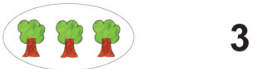 Ordenstal (at have forståelse for første, anden, tredje osv.)Rækkefølge (At have forståelse for, at hvis jeg står som nummer 4 i køen og du står bagved mig, er du nummer… i køen)MålingAt måle, beskrive og sammenligne størrelser ved at bruge tal- Måling og sammenligning af tid- Måling og sammenligning af afstande- Måling og sammenligning af mængder- Tyngdekraft og relativitet fx. tidUdpege og benævne de mest anvendte størrelser – (lille-stor-kort-lang-tyk-tynd-høj-lav-tung-let) samt have tidsforståelse – (morgen-aften-dag-nat-før-efter mm.)Forklaring og argumentationAt kunne ræsonnere og drage logiske slutninger - Når det regner udenfor må vi bruge...- Når vi står op om morgenen skal vi... fordi...- Når vi kigger på billeder eller situationer, taler vi om: Hvad tid på dagen er det og hvorfor? Hvilken årstid er det? og hvordan kan vi se det? osv.Forklare sig i forhold til hverdagsaktiviteter og fænomener. Vi skal have regnjakke på, fordi det regner osv.Leg og spilSpil indebærer ofte at kunne argumentere og derudover indgår mange af de andre matematiske færdigheder som fx tællingTerningespil, kortspil og brætspil øger børns evne til at tælle, tænke logisk, forklare og argumentere og lære de sociale spilleregler.Deltage i spil og aktiviteter med faste regler og turtagning, samt kunne bruge sproget i disse situationer